Publicado en Madrid el 05/04/2016 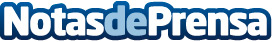 Limusinas Premium Madrid presenta nuevo portal con planes, tours y experiencias con limusinas en MadridLimusinas Premium Madrid está de estreno. La nueva página web incluye los mejores de la capital y las pone al abasto de todos para no dejar escapar sus experiencias únicas y lujosas. El nuevo portal, además, mantiene a todos los usuarios informados sobre las novedades de este servicio con una flota de vehículos exquisitosDatos de contacto:Luis Sánchez915 310 327Nota de prensa publicada en: https://www.notasdeprensa.es/limusinas-premium-madrid-presenta-nuevo-portal Categorias: Automovilismo Madrid Entretenimiento Industria Automotriz http://www.notasdeprensa.es